Муниципальное бюджетное учреждение дополнительного образования «Рощинская детская школа искусств»Положение о конкурсе исполнителей этюдов на фортепианоимени Ю.И.Ананьева21.10.2022г.п.Рощино 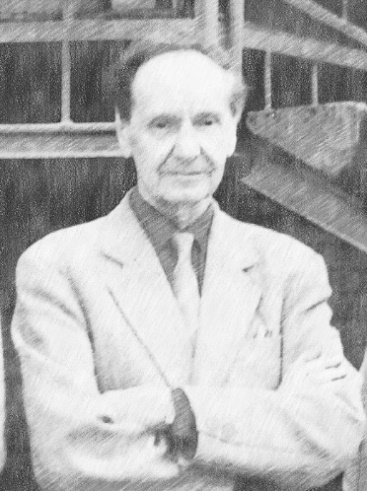 «Цветы, музыка и дети составляют лучшее украшение жизни» П.И.ЧайковскийОбщие положенияНастоящее Положение определяет порядок организации конкурса исполнителей этюдов на фортепиано имени Ю.И.Ананьева, организуемого и проводимого МБУДО «Рощинская ДШИ».Конкурспроводится ежегодно с 1981 года. Проведение конкурса направлено на развитие детского исполнительского творчества.Цели и задачи конкурсаЦели:пропаганда фортепианного исполнительствамотивация обучающихся и их родителей к занятиям музыкиЗадачи:развитие и повышение исполнительского уровня обучающихсяактивизация творческого потенциала детей в начале учебного годаразвитие технических навыков и выявление одаренных детейвоспитание творческой артистической активности детейвыявление и поддержка талантливых детейрасширение музыкального и профессионального сотрудничества преподавателейСроки проведения конкурса:21.10.2022 г.Место проведения: МБУДО «Рощинская детская школа искусств» по адресу: 188820 п.Рощино, Безымянный переулок, дом 7, одна остановка от ж/д вокзала до отеля «Гальярда» у мебельного магазина.Условия конкурса:Конкурс проводится по классам:- 2 класс- 3 класс- 4 класс- 5 класс- 6 класс- 7 класс- 8 классУчастники конкурсаКонкурс проводится среди обучающихся фортепианных отделений ДШИ, ДМШ Выборгского района ЛОПрограммные требованияУчастники конкурса предоставляют программу из 2-х этюдов: одногообязательного (Приложение №1), второго - по выбору.Жюри конкурса:Жюри формируется из директоров и преподавателей школ и работает в режиме:     - за занавесом (ученика не видно) при прослушивании обязательного этюда    - в обычном, открытом режиме при прослушивании второго этюда1. На конкурсе присуждаются дипломы за I,IIи III место в каждой возрастной группе 2. Жюри оставляет за собой право:Присуждать не все местаДелить места между исполнителямиСнимать с конкурсных прослушиваний участников, программа которых не соответствует заявке и условиям конкурса3. Решение жюри окончательное и пересмотру не подлежит.Порядок проведения конкурсаКонкурс проводится в 2 тура:1-ый тур – внутришкольные отборочные прослушивания2-ой тур –конкурсные прослушивания в зале Рощинской ДШИ 21.10.2022 г.Порядок выступления участников конкурса устанавливается жеребьёвкой (которая проводится вне ведения членов жюри и преподавателей) перед началом выступления группы.Исполнение первого этюда проходит за занавесом (жюри не видит исполнителя). Исполнение второго этюда проходит в обычном режиме.Форма заявки1. Оформляется на бланке образовательного учреждения(Полное наименование образовательной организации, адрес, телефон, e-mail)2. Участник: фамилия, имя, класс3. Ф.И.О. преподавателя4. Исполняемая программаПодпись и печать руководителя организации.Заявки принимаются до 11 октября 2022 года.Количество участников конкурса ограничено – до 40 человек.Заявки отправлять на почту школы:rosh-dhi@mail.ruСправки по телефонам: 8-813-78-64-080Приложение №1Этюд 2 классЛюдвиг Шитте Этюды для фортепиано "Золотой репертуар пианиста." - СПб.: Композитор, 2016.- 28 с. 25 легких этюдов ор.160 Этюд №8Этюд 3 классЭдуард Вольф «Пчела» беглость пальцев в пассажахФортепианная техника в удовольствие. Сборник этюдов и пьес.4 класс.Этюд 4 классЛ.Келер ор.242 №13 Этюд 5 классЛ.Келер ор.242 №8Этюд 6 классЛ.Келер ор.242 №18Этюд 7 классА.Бертини ор.29 № 3Этюд 8 классГ.Шмит Соч.3 № 17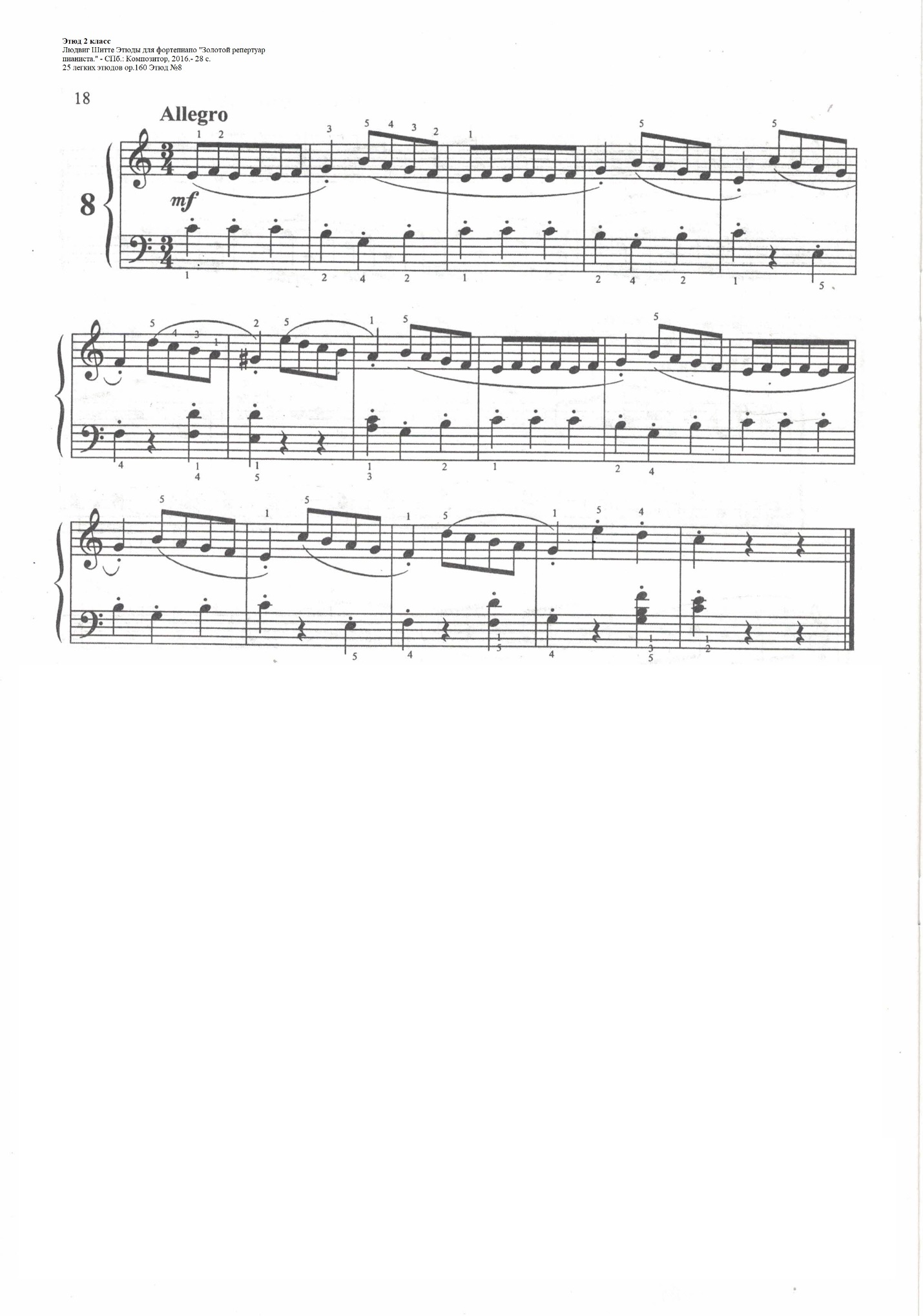 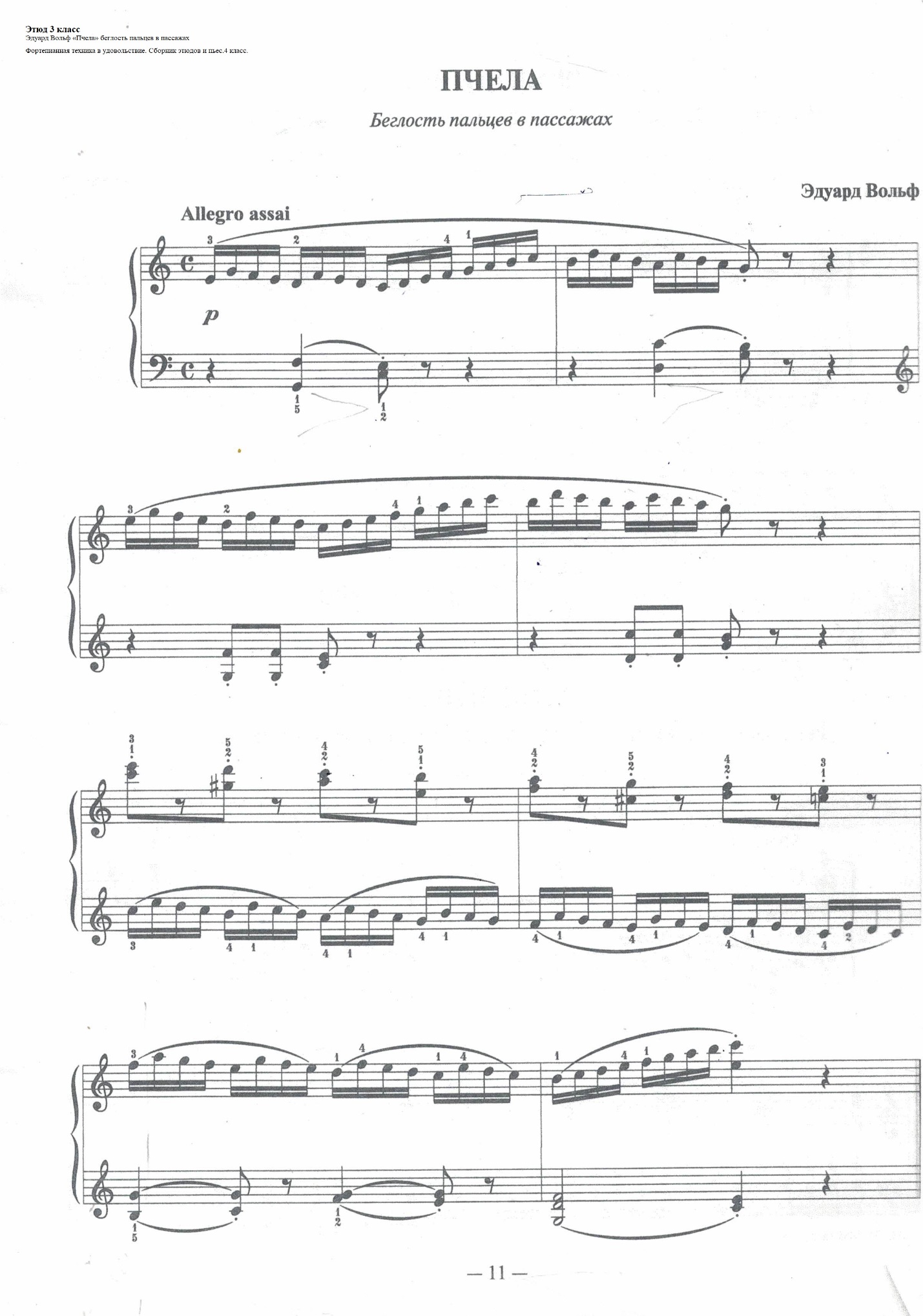 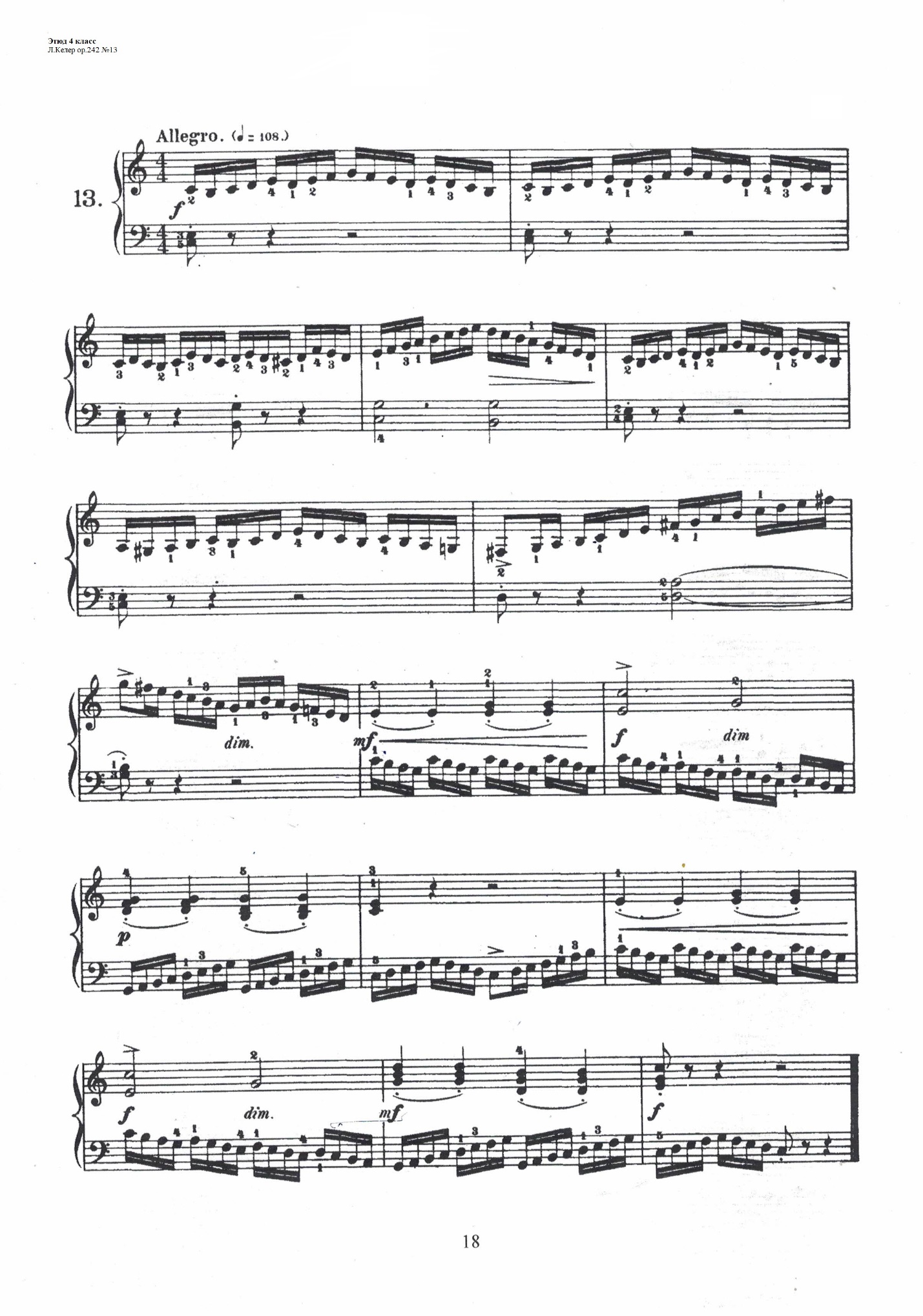 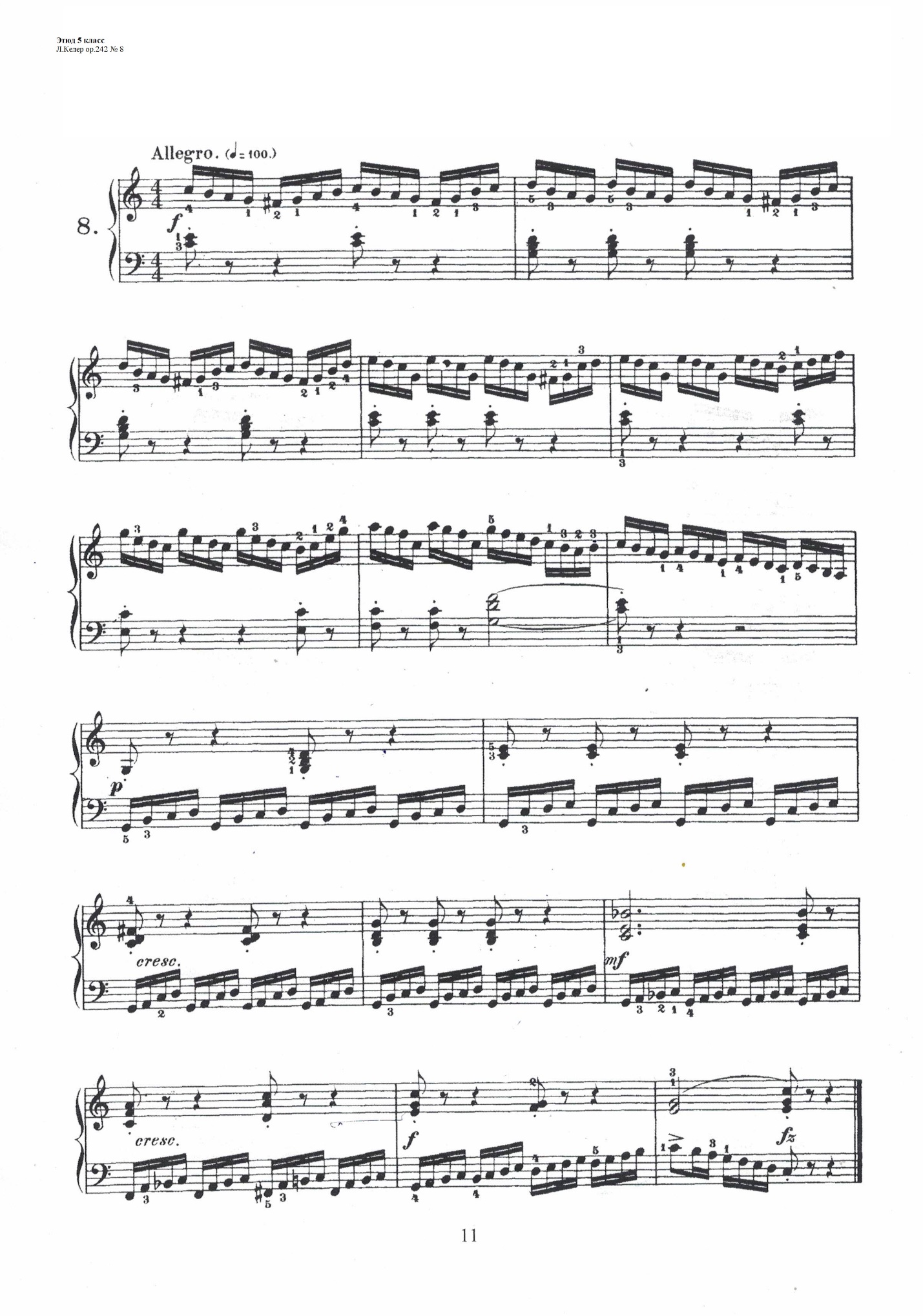 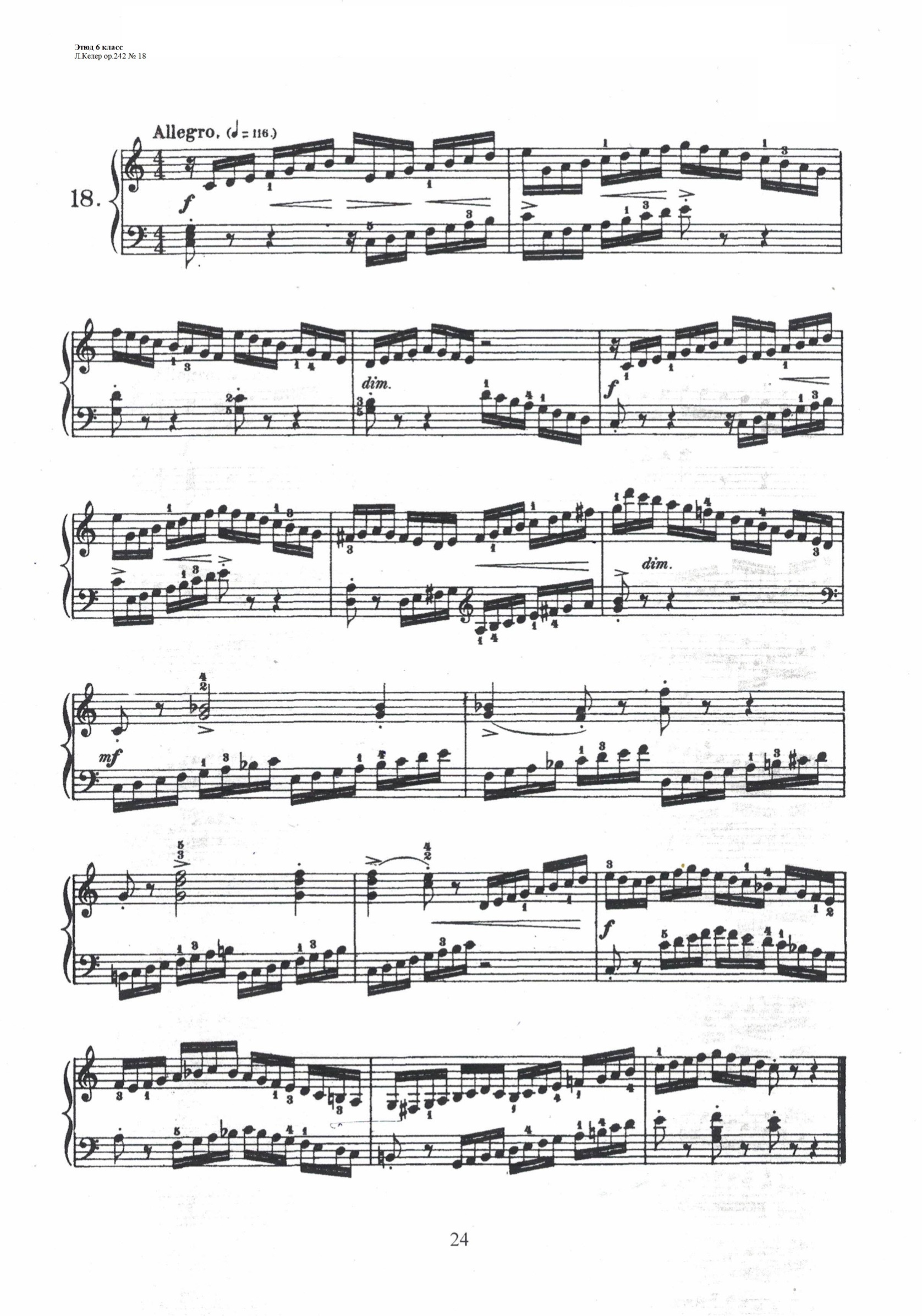 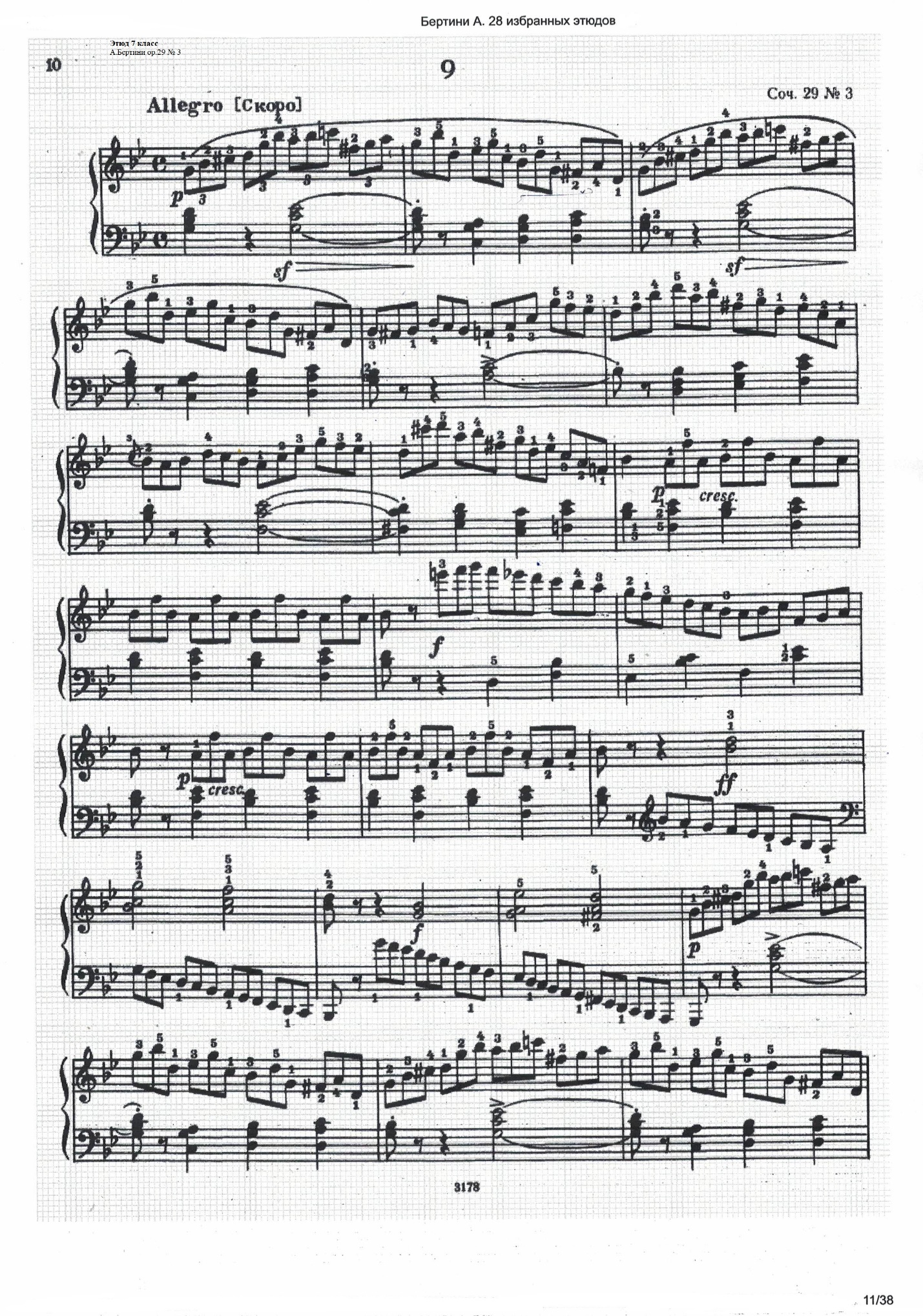 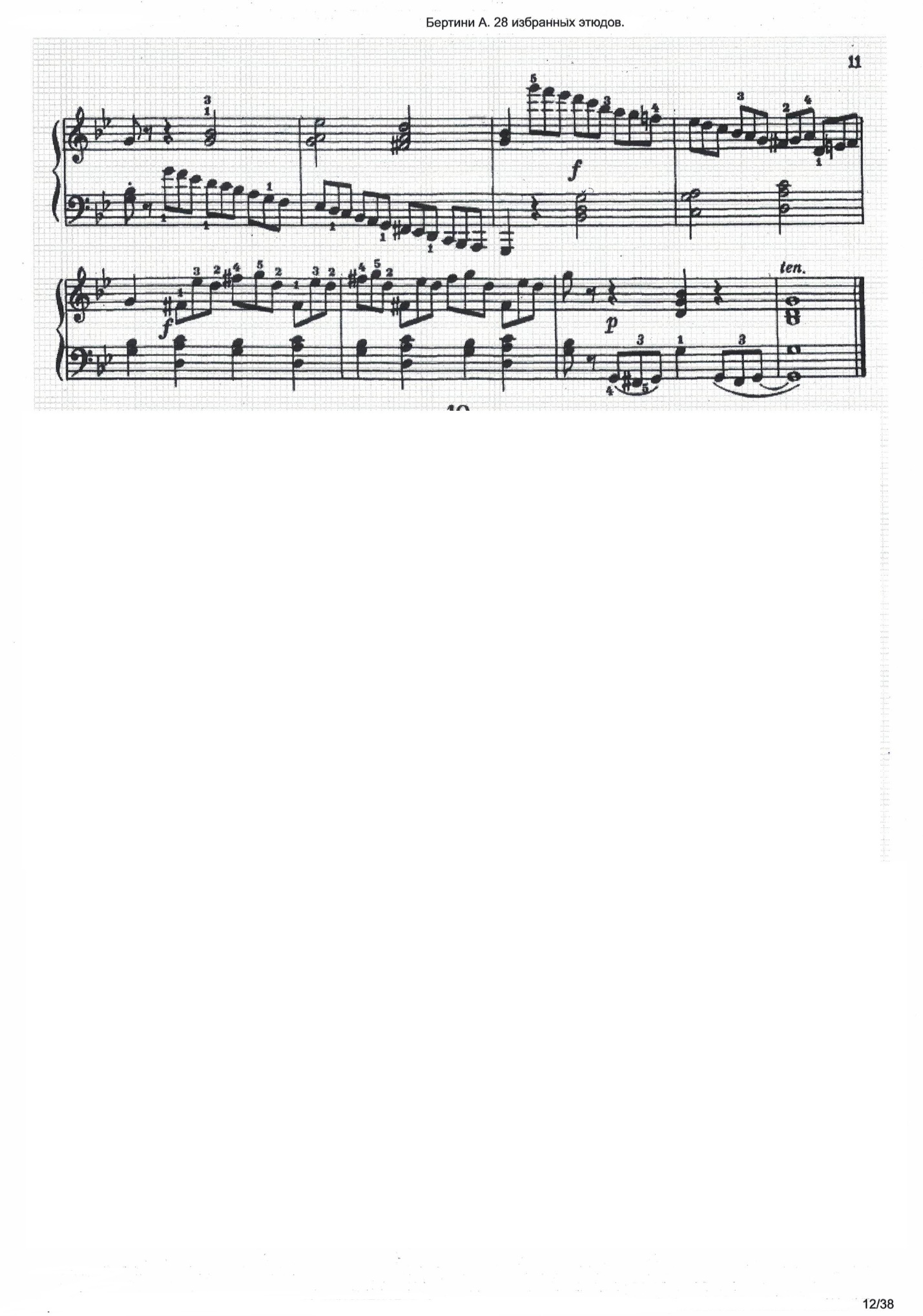 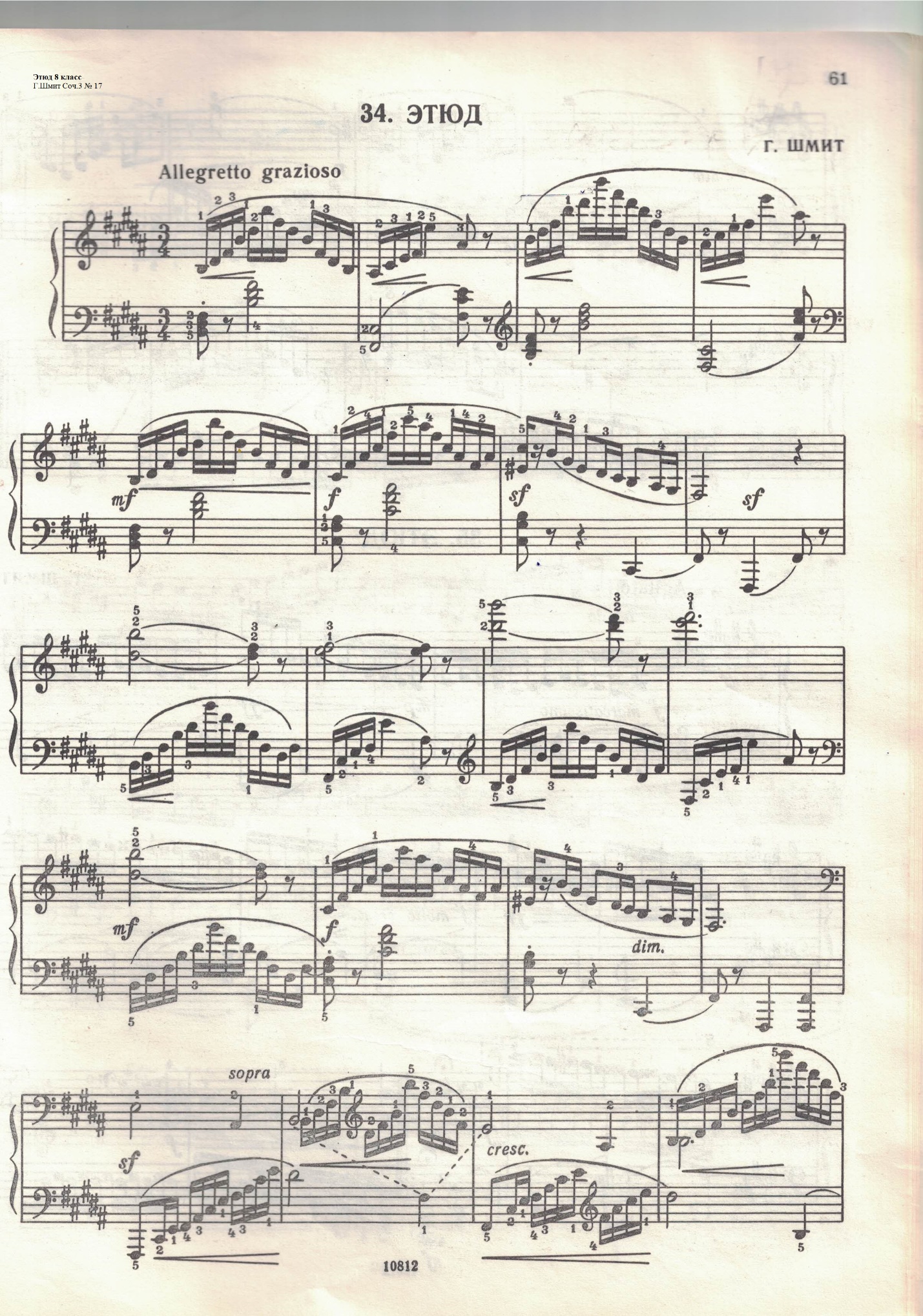 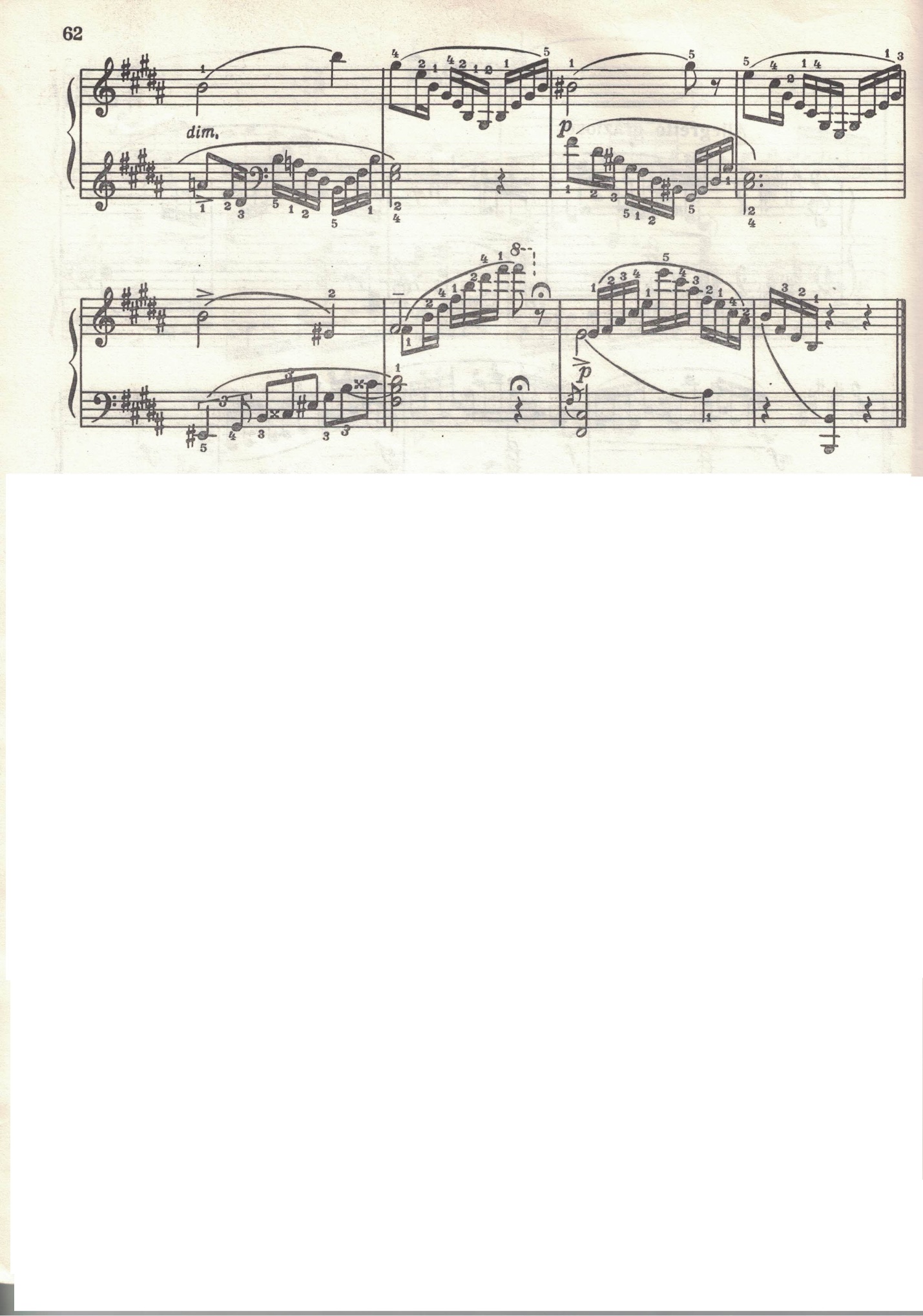 